 	В Республике Беларусь 570 тысяч детей и взрослых имеют инвалидность, на лечение и реабилитацию которых не хватает государственного финансирования, при этом ежегодно в стране на свалках образуются более 4 000 тонн пластиковых крышек от бутылок из-под напитков, парфюмерии и бытовой химии, стоимость которых составляет около 800 000 $. 	С целью решения данных проблем и вопросов в Республике Беларусь с 2019 года реализуется социально значимый проект с экологической составляющей «Новая жизнь в обмен на крышечки», который выполняет следующие задачи:- Собирать пластиковые крышки в специальные контейнеры, установленные в торговых и иных объектах.- Передавать вторсырьё перерабатывающим предприятиям на платной основе.- Оказывать помощь больным детям и взрослым за счет средств, полученных от продажи вторсырья (приобретение медикаментов, мединвентаря и медоборудования).В рамках благотворительного экотурне осенью 2021 года специальный грузовик для сбора пластмассовых крышек посетит 50 населенных пунктов Республики Беларусь, в которых соберет крышки от бутылок. Вырученные от сдачи на переработку пластмассы средства будут пожертвованы на реабилитацию детей с заболеваниями центральной нервной системы. Наряду с благотворительной помощью проект делает вклад и в заботу об окружающей среде.Экотурне реализует учреждение «СоциоЭкоЦентр» при финансовой поддержке Coca-Cola в Беларуси. Грузовик заберет крышки от ПЭТ-бутылок из-под напитков, средств бытовой химии и парфюмерии. В рамках экотурне каждый желающий сможет сделать вклад в помощь больным детям. Для этого достаточно собрать крышки от пластиковых бутылок и принести их в мобильный пункт приема в своем населенном пункте.В ходе экотурне грузовик для сбора крышек в помощь больным детям посетит следующие населенные пункты Гомельской области:01.11 с 11.00 до 11.50, г. Жлобин, микрорайон 16, 43 (средняя школа № 10), Светлана + 375 29 167 11 89.01.11 с 13.10 до 14.00 г. Светлогорск, +375 29 165 10 37 (информация будет дополнена).01.11 с 15.40 до 16.30 г. Мозырь, бульвар Юности, 1, библиотека г. Мозыря, Ирина + 375 29 835 45 71.01.11 с 18.30 до 19.20, г. Речица,  ул. Советская, 80, Зинаида Леонидовна +375 29 104 06 28 (информация будет дополнена).01.11 с 19.30 до 20.20, д. Горошков Речицкого района,  ул. Советская, 183, Мария, +375 29 335 32 00. 02.11 с 9.50 до 10.40, г. Гомель, представитель склада «Главдоставки». (информация будет дополнена).02.11 с 10.50 до 11.40, г. Добруш,  ул. Железнодорожная, 1 (гараж, площадка возле ж/д вокзала), Алеся, +375 29 890 09 46.Также актуальная информация по данным пунктам будет размещена в социальных сетях проекта («Вконтакте» – vk.com/kryshariki, Instagram – instagram.com/kryshariki, «Одноклассники» – ok.ru/group/55273289678848).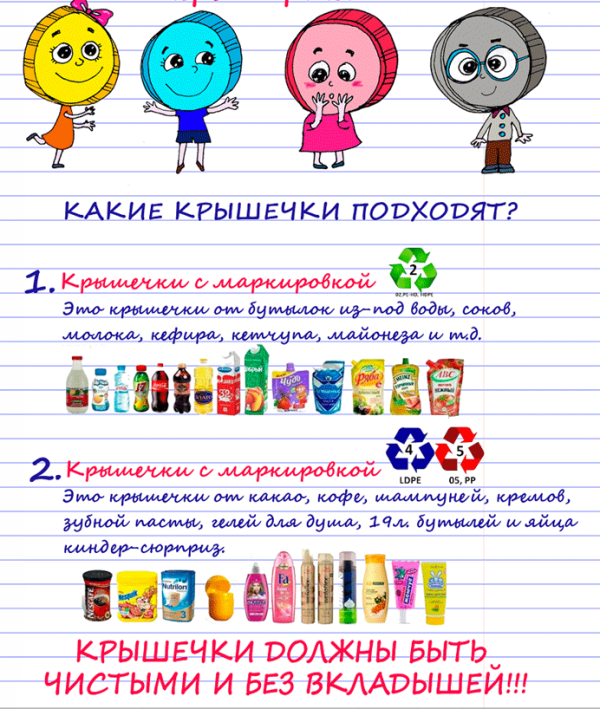 